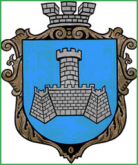 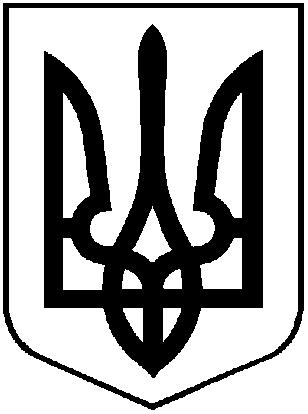 УКРАЇНАХМІЛЬНИЦЬКА МІСЬКА РАДАВІННИЦЬКОЇ ОБЛАСТІВиконавчий комітетР І Ш Е Н Н Явід _________ 2024 року                                                   №Про погодженняКП «Хмільниккомунсервіс»використання матеріалів для власних потребРозглянувши лист КП «Хмільниккомунсервіс» від 01.02.2024 року №74  щодо необхідності використання матеріалів для приготування протиожеледної суміші для зимового утримання вулично-дорожньої мережі населених пунктів Хмільницької міської територіальної громади, керуючись ст.29, ст.59 Закону України «Про місцеве самоврядування в Україні», виконавчий комітет Хмільницької міської радиВ И Р І Ш И В :Погодити Комунальному підприємству «Хмільниккомунсервіс» Хмільницької міської ради використання матеріалів для приготування протиожеледної суміші для зимового утримання вулично-дорожньої мережі населених пунктів Хмільницької міської територіальної громади:  - відсіву в кількості 104,34 т загальною вартістю 11651,65 грн. (одинадцять тисяч шістсот п’ятдесят одна гривня 65 коп.) без урахування ПДВ;- солі в кількості 6,66 т загальною вартістю 66466,80 грн. (шістдесят шість тисяч чотириста шістдесят шість гривень 80 коп.) без урахування ПДВ.2. Контроль за виконанням цього рішення покласти на заступника міського голови з питань діяльності виконавчих органів міської ради Сергія РЕДЧИКА.          Міський голова                                                    Микола ЮРЧИШИН